Уважаемые родители!Предлогам Вам совместный план работы на время самоизоляции.Тема «Мир музея »  c 18.05.2020- 22.05.2020 года.  (35неделя )Понедельник 20.04.2020Лепка. Тема   на свободную тему https://yandex.ru/images/search?from=tabbar&text=%D0%BA%D0%BE%D0%BD%D1%81%D0%BF%D0%B5%D0%BA%D1%82%20%D0%B7%D0%B0%D0%BD%D1%8F%D1%82%D0%B8%D1%8F%20%D0%BB%D0%B5%D0%BF%D0%BA%D0%B0%20%D0%B2%D1%82%D0%BE%D1%80%D0%B0%D1%8F%20%D0%BC%D0%BB%D0%B0%D0%B4%D1%88%D0%B0%D1%8FПрограммное содержание: Продолжать учить детей фантазировать с пластилином .Музыкальное .Вторник 21.04. Математика Тема : Закрепление в названии  фигур. https://yandex.ru/images/search?text=%D0%B3%D0%B5%D0%BE%D0%BC%D0%B5%D1%82%D1%80%D0%B8%D1%87%D0%B5%D1%81%D0%BA%D0%B8%D0%B5%20%D1%84%D0%B8%D0%B3%D1%83%D1%80%D1%8B%20%D0%BA%D1%80%D1%83%D0%B3%20%D0%BA%D0%B2%D0%B0%D0%B4%D1%80%D0%B0%D1%82%20%D1%82%D1%80%D0%B5%D1%83%D0%B3%D0%BE%D0%BB%D1%8C%D0%BD%D0%B8%D0%BA%20%D0%B2%D1%82%D0%BE%D1%80%D0%B0%D1%8F%20%D0%BC%D0%BB%D0%B0%D0%B4%D1%88%D0%B0%D1%8F%20%D0%B3%D1%80%D1%83%D0%BF%D0%BF%D0%B0&from=tabbar&pos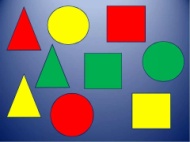 Программное содержание: . Физкультура.Среда 22.04.Развитие речи. Тема:  Повторение стихотворений. Заучивание стихотворения  И.Белоусова «Весенняя гостья».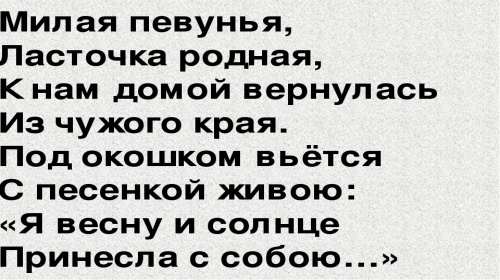 Программное содержание: Помочь детям вспомнить стихи, которые они учили в течении года; запомнить новое стихотворениеМузыкальное .Четверг 23.04.Физкультура. Программное содержаниеКонструирование.  Тема: «Конструирование по замыслу»Программное содержание: Закреплять полученные навыки; учить заранее обдумывать содержание будущей постройки, называть ее тему, давать общее описание; развивать творческую инициативу и самостоятельность.Пятница17.04.Рисование. Тема: «Одуванчики в траве»Программное содержание: Вызывать у детей желание передавать в рисунке красоту цветущего луга, форму цветов. Отрабатывать приемы рисования красками. Закреплять умение аккуратно промывать кисть, осушать ее о тряпочку. Учить радоваться своим рисункам. Развивать эстетическое восприятие, воображение. https://yandex.ru/search/?text=%D0%BE%D0%B4%D1%83%D0%B2%D0%B0%D0%BD%D1%87%D0%B8%D0%BA%D0%B8%20%D0%B2%20%D1%82%D1%80%D0%B0%D0%B2%D0%B5%202%20%D0%BC%D0%BB%D0%B0%D0%B4%D1%88%D0%B0%D1%8F%20%D0%B3%D1%80%D1%83%D0%BF%D0%BF%D0%B0&lr=1091 